.ΘΕΜΑ: Ανάρτηση προσφορών και ανάθεση  Διήμερης εκπ/κης Επίσκεψης  της Περιβαλλοντικής ομάδας του Γενικού Λυκείου Μελεσών στο ΚΠΕ ΙΕΡΑΠΕΤΡΑΣΣύμφωνα με την Υ.Α.33120/ΓΔ4/28-2-17 αρ. ΦΕΚ 681/6-3-17 ανακοινώνεται ότι το Γενικό Λύκειο Μελεσών, μετά τη σχετική προκήρυξη (Α.Π. 86/ 21-2-19) και την αξιολόγηση των προσφορών από επιτροπή (πράξη 6η/26-2–19), ανέθεσε τη μετακίνηση των μαθητών του Λυκείου στο Τουριστικό γραφείοTERRA SANTATRAVEL κρίνοντας την  προσφορά του: 45 ευρώ/ATOMO με ΦΠΑ για ένα λεωφορείο και διαμονή στο ξενοδοχείο GALAXYΠλέον συμφέρουσα οικονομικά, σύμφωνα με τις προϋποθέσεις της σχετικής πρόσκλησης εκδήλωσης ενδιαφέροντος. Συνολικά κατατέθηκαν  τέσσερις ( 04) κλειστές προσφορές  στο ΓΕΛ Μελεσών ,πληρούσες όλες τις προϋποθέσεις  της σχετικής προκήρυξης,  από τα τουριστικά γραφεία, για ένα λεωφορείο με ΦΠΑ και διαμονή στο ίδιο ξενοδοχειο GALAXY Α)  TERRA SANTATRAVEL:45 EYΡΩ/ATOMOΒ)  ΟRANGE TRAVEL : 56 EΥΡΩ/ΑΤΟΜΟΓ)    365TOURS:    51 ΕΥΡΩ/ΑΤΟΜΟΔ)   LE GRAND:   63 ΕΥΡΩ/ΑΤΟΜΟΗ προθεσμία για πιθανές ενστάσεις λήγει την ΠΑΡΑΣΚΕΥΗ   1/3/19 και ώρα 10.00, οπότε και θα πρέπει να έχουν υποβληθεί στο γραφείο της Διεύθυνσης του σχολείου.	                                                       Ο  ΔΙΕΥΘΥΝΤΗΣ                                                                       α.α.  η ΥΠΟΔ/ΝΤΡΙΑ                                                                       ΠΑΧΑΚΗ   ΕΙΡΗΝΗ                                                                        Μαθηματικός 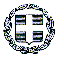 ΕΛΛΗΝΙΚΗ ΔΗΜΟΚΡΑΤΙΑ        Μελέσες,     26/2 /2019ΥΠ.  ΠΑΙΔΕΙΑΣ  ΕΡΕΥΝΑΣΚΑΙ  ΘΡΗΣΚΕΥΜΑΤΩΝ ΠΕΡΙΦΕΡΕΙΑΚΗ Δ/ΝΣΗ Π/ΘΜΙΑΣ                            Αρ. Πρωτ.: 93& Δ/ΘΜΙΑΣ ΕΚΠ/ΣΗΣ ΚΡΗΤΗΣΔ/ΝΣΗ Δ/ΘΜΙΑΣ ΕΚΠΑΙΔΕΥΣΗΣΗΡΑΚΛΕΙΟΥΓΕΝΙΚΟ ΛΥΚΕΙΟ ΜΕΛΕΣΩΝ  Προς: Δ.Δ.Ε.  ΗΡΑΚΛΕΙΟΥΤαχ. Διεύθυνση: Μελέσες Τ.Κ.: 70300 ΤΗΛ. 2810-741356 FAX: 2810-741356 Email: mail@lyk-meles.ira.sch.grΠΛΗΡΟΦ.: ΔΡΑΚΑΚΗΣ  ΝΙΚΟΛΑΟΣ                  ΠΑΧΑΚΗ  ΕΙΡΗΝΗ